Reprezentácia slovenskej republiky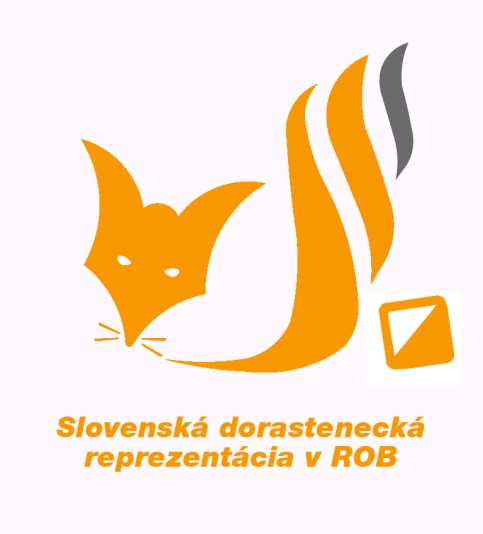 v rádiovom orientačnom behuVajanského ul.Kysucké Nove Mestowww.rob.sk	POZVÁNKASústredenie žiackej, dorasteneckej, seniorskej a veteránskej reprezentácieSlovenskej republiky v ROB8. – 10.12. 2017 – Skalka nad Kremnicou –chata Skalka	Pozývame Ťa na reprezentačné sústredenie širšieho výberu reprezentácie v rádiovom orientačnom behu, ktoré sa uskutoční od 8.12-10.12.2017 na Skalke.  	Stretnutie prihlásených účastníkov je 8. decembra 2017 do 12:00 hod,  Skalke. Návrat zo sústredenia je 10.12.2017 okolo 16,00 hodine.	Cieľom sústredenia je začiatok kondičnej prípravy na novú sezónu a základy pohybu na běžkách, teoreticko-taktická príprava pretekára ROB.Program bude upresnený podľa poveternostných podmienok v dobe sústredenia.Doprava na sústredenie: 	Autami. Strava:	 Začína večerou 8.12.2016 a končí obedom 10.12.2016. Zabezpečený pitný režim, vo forme čaju alebo iontového nápoja. Poplatky:	Ubytovanie a strava  (70 Eur)hradené pre reprezentantov,  ostatní hradia namieste.Prihlášky:	Záväzné prihlášky do 4.12.2017 na adresu: simecek@jfmed.uniba.sk  Prihlasiť sa třeba čo najskôr. Potrebujeme upresniť stravu s ubytovateľom.  Ďakujeme Po tomto termíne je potřebné konzultovať prihlášku s trénerom reprezentácie a ubytovateľom.Povinná výbava:	Podľa počasia bude upresnená výbava. Bežky (zakrúžkovaním potvrď, či máš alebo nemáš bežky k dispozícií), tenisky ( na von behanie a iné aktivity), oblečenie na dvojfázový tréning vonku, plavky do bazéna, prezúvky do chaty, náhradné oblečenie 3x, hygienické potreby, archív máp, tréningové deníky, kartička poistenca, hodinky, společenské hry.                                        	  	bežky: mám    	 nemám             Ak  nemáš, napíš číslo topánok aké používaš a bežky skúsime požičať.        číslo topánky:............Dobrovoľná výbava: 		spoločenské hry a ďalšia výbava na voľnočasové aktivityPotvrdenie účasti:			áno                                                nie 								Účastník sústredenia berie nejaké lieky (napíš aké)................., alergie alebo iné ťažkosti (napíš aké) .........................................PaedDr. Šimečková Anna  PardDr.Šimeček Jozef                                                                               Trénerka  žiackej  a dorasteneckej reprezentácie                  